Vrtec pri Osnovni šoli Muta, Gortinska cesta 5, 2366  Muta  (v nadaljnjem besedilu: vrtec), ki ga zastopa ravnateljica Anita AMBROŽ, prof.in starši oziroma zakoniti zastopniki otrokaMati: 	Ime in priimek: _________________________________	Naslov: _______________________________________	Telefon doma: ________________________ GSM:__________________________________            	e-mail: ________________________________________Oče:	Ime in priimek: _________________________________	Naslov: _______________________________________	Telefon doma: ________________________GSM:__________________________________            	e-mail: ________________________________________sklepajoPOGODBO O DOLOČITVI MEDSEBOJNIH PRAVIC IN OBVEZNOSTI STARŠEV IN VRTCA ZA ŠOLSKO LETO 2022 / 2023I.S to pogodbo vrtec skupaj s starši določa obseg medsebojnih pravic in obveznosti, kot izhaja iz veljavne zakonodaje, ki ureja področje predšolske vzgoje v javnih vrtcih z namenom, da se v enaki meri zagotovi izpolnitev interesov obeh pogodbenih strank.II.Starši in vrtec ugotavljajo, da je otrok ____________________________, rojen _______________, sprejet v Vrtec  pri Osnovni šoli Muta. Otrok je vključen v dnevni program s  _______________.Pred vstopom otroka v vrtec bodo starši otrok, ki prvič vstopajo v vrtec, poskrbeli za zdravniški pregled otroka in vodstvu vrtca predložili potrdilo o zdravstvenem stanju otroka.III.Vrtec bo program, v katerega je otrok vključen, izvajal kot javno veljavni program – Kurikulum za Vrtce (1999) v skladu s pogoji, ki jih določajo veljavni predpisi s področja dejavnosti predšolske vzgoje ter v skladu s spoštovanjem vseh otrokovih pravic. Pri tem bo izpolnil tudi vse obveznosti glede izvajanja vsebine, ki jo je opredelil v svoji publikaciji.Program se bo izvajal v okviru poslovnega časa vrtca, ki traja vse dni v tednu, razen ob sobotah in nedeljah ter ob drugih dela prostih dnevih.IV.Vrtec si pridržuje pravico, da združuje več oddelkov otrok na začetku in koncu poslovalnega časa ter ob pojavu izjemnih okoliščin (epidemije, počitnice, nižje število prisotnih otrok). V času šolskih počitnic lahko vrtec zapre posamezno enoto ter zagotovi varstvo otrok v drugi enoti. Glede na število prisotnih otrok (5 ali manj) lahko vrtec v času šolskih počitnic in v dnevih pred in po praznikih za določeno obdobje zapre vrtec.                                               V.V začetku novega šolskega leta lahko vrtec organizacijsko preoblikuje oz. spremeni sestavo oddelkov. Oddelke lahko vrtec preoblikuje tudi med letom zaradi potreb po vključitvi novih otrok. O tem vrtec predhodno obvesti starše.Staršem, ki do vrtca nimajo izpolnjenih vseh zapadlih obveznosti, vrtec ni več dolžan zagotoviti prostega mesta.VI.Starši se zavezujejo, da bodo pri prihodu v vrtec in pri odhodu iz vrtca spoštovali veljavni hišni red in poslovalni čas. V primeru, da bodo starši odpeljali otroka iz vrtca po preteku poslovalnega časa ali po preteku devetih ur varstva dnevno, jim je vrtec upravičen zaračunati dodatne stroške. Starši so odgovorni za osebne predmete, nakit in igrače, ki jih otroci prinesejo v vrtec.VII.Starši izjavljajo, da bo otrok v vrtec pripeljan oz. odpeljan iz vrtca v spremstvu naslednjih oseb:(navedite imena in priimke staršev, članov družine ter morebitnih drugih oseb, ki bodo otroka pripeljale oz. odpeljale iz vrtca ter sorodstveno razmerje z otrokom)Na poti v vrtec in domov mora otroka spremljati odrasla oseba. V izjemnih primerih lahko starši pisno ali ustno sporočijo v vrtec ime in priimek polnoletne osebe, ki bo prišla po otroka. Ob pisnem soglasju staršev lahko pride po otroka tudi oseba starejša od 10. let, ob tem so starši v celoti odgovorni za pot v vrtec in pot domov. Vse spremembe so starši dolžni sporočiti otrokovi vzgojiteljici.VIII.Vrtec pri Osnovni šoli Muta za namene izobraževanja otrok in spremljanje njihovega razvoja in napredovanja, za svetovanje in obveščanje ter za nemoten potek dela vrtca, obdeluje osebne podatke otrok in staršev oziroma skrbnikov, v obsegu in za namen kot ga določa 43. člena Zakona o vrtcih (Uradni list RS, št. 100/05 s spremembami in dopolnitvami). Ob koncu izobraževanja oziroma po izpolnitvi namena obdelave vrtec osebne podatke izbriše oziroma uniči v skladu z določili Zakona o varstvu osebnih podatkov, razen podatkov, ki se hranijo trajno oziroma so del arhivskega gradiva.Za obdelavo osebnih podatkov izven namenov navedenega zakona pa potrebujemo vašo privolitev, zato vas vljudno prosimo, da preberete spodnjo izjavo in nam dovolite predlagano obdelavo osebnih podatkov otroka, tako, da ob posameznem namenu obdelave obkrožite DA. Če se s predlagano obdelavo osebnih podatkov otroka ne strinjate, označite možnost NE.Soglašam: da vrtec objavi fotografije otrok – priložnostno fotografiranje (javne prireditve, izvajanje vrtčevskih dejavnosti, skupinsko fotografiranje, objava na oglasnem mestu v vrtcu, na spletni strani vrtca, v publikacijah, v medijih); DA  /   NEda vrtec objavi zvočne, filmske in video posnetke otrok iz javnih prireditev (na spletni strani vrtca, v medijih) in anketiranje za študijske potrebe;			       DA  /   NEda se objavijo izdelki otrok na razpisih, natečajih, razstavah, publikacijah in medijih. Izdelki otrok se ustrezno opremijo v skladu z zakonom o avtorskih pravicah;                 DA  /   NEsvetovalna služba nudi pomoč in svetovanje otroku, ki to potrebuje.DA  /  NESeznanjen/a sem, da imam pravico dano privolitev za obdelavo osebnih podatkov zgoraj navedenega otroka kadarkoli v obdobju izvrševanja predšolske vzgoje v Vrtcu Muta omejiti, spremeniti ali pisno preklicati ter zahtevati izbris podatkov. IX.Starši bodo vrtcu vsako odsotnost otroka sporočili in ga odjavili v programu eAsistent za vrtce do 8. ure zjutraj. Če te možnosti nimajo, lahko odsotnost sporočijo do 8. ure na številko 88 79 540. X.Otroka, ki ob prihodu v vrtec, kaže očitne znake slabega počutja oz. bolezni, vrtec ni dolžan sprejeti. Če bolezen nastopi med bivanjem v vrtcu, se starše o tem obvesti, le-ti pa so dolžni čim prej priti po otroka. Starši so dolžni vrtec takoj obvestiti o pojavu nalezljive bolezni pri njihovem otroku.Otrokom, ki iz zdravstvenih razlogov ne smejo uživati določenih živil, vrtec pripravlja dietno prehrano na podlagi zdravniškega potrdila alergologa oziroma pediatra. Zdravniško potrdilo je potrebno predložiti za vsako šolsko leto. Vrtec otrokom ne daje antibiotikov in drugih zdravil (razen, če jih otrok zaradi narave bolezni stalno potrebuje).XI.Starši se zavezujejo, da bodo redno poravnavali mesečno izstavljeni račun v skladu z višino plačila, ki jim ga je določil pristojni Center za socialno delo z odločbo ter veljavno ceno programa, v katerega je otrok vključen in jo določi občina ustanoviteljica.V primeru zamude plačila vrtec lahko zaračuna zamudne obresti in stroške opomina.Staršem se pri plačilu vrtca v primeru odsotnosti otroka do 30 dni, plačilo zniža za stroške prehrane v enakem odstotku, kot je naveden v odločbi o višini plačila staršev. V primeru odsotnosti nad 30 dni pa se, ob predložitvi zdravniškega potrdila, odšteje tudi 30 % oskrbnine.Druge ugodnosti pri plačilu staršev, povezane z upravičeno odsotnostjo otroka iz vrtca, se staršem priznavajo v skladu s sklepom občine zavezanke za plačilo razlike med polno ceno in plačilom staršev.XII.Starši in vrtec se strinjajo, da lahko starši kadarkoli prekinejo to pogodbo in otroka izpišejo iz vrtca. Izpis otroka iz vrtca starši sporočijo najkasneje 30 dni pred nameravanim izpisom. Izpis ni možen pred potekom enega meseca varstva v vrtcu.Vrtec prekine pogodbo in otroka izpiše iz vrtca, v kolikor je otrok več kot dva meseca odsoten brez predhodne pisne utemeljitve staršev o vzroku daljše odsotnosti. XIII.Starši se zavezujejo, da bodo vrtcu do preteka odpovednega roka plačevali oskrbnino za otroka, če otroka ne bodo vključili v vrtec kot je to določeno v II. členu te pogodbe in vrtcu tega ne bodo pisno sporočili vsaj 30 dni pred tem.XIV.Starši in vrtec bodo morebitne spore iz te pogodbe skušali reševati sporazumno. Če sporazumna rešitev ne bo mogoča, je za reševanje pristojno sodišče v Slovenj Gradcu.XV.Starši se zavezujejo, da bodo v vodstvu vrtca pisno sporočili vse spremembe podatkov, ki jih vodi vrtec (imena ter stalni in začasni naslovi otroka in staršev, telefonske številke staršev, zdravstvene posebnosti otroka). XVI.Ta pogodba se šteje za razvezano po zakonu z dnem, ki ga tč. II. določa kot dan, ko bi začel otrok obiskovati vrtec, če na ta dan: starši še vedno uveljavljajo pravico do starševskega dopusta v obliki polne odsotnosti z dela, zaradi česar vrtec v skladu z drugim odstavkom 20. člena Zakona o vrtcih ne more sprejeti otroka; starši vrtcu ne predložijo potrdila pediatra, da je otrok cepljen oziroma da obstajajo zdravstveni razlogi za opustitev cepljenja, kar predstavlja razlog, da se vključitev necepljenega otroka v javni vrtec zavrne v skladu z 51.a členom Zakona o nalezljivih boleznih.Vrtec staršem posreduje sporočilo o razvezi pogodbe v roku desetih dni od dneva, ko bi otrok moral biti sprejet v vrtec.XVII.Ta pogodba je sestavljena v dveh izvodih, od katerih prejme vsaka stranka po en izvod. Pogodba velja za obdobje enega šolskega leta.Podpis staršev oz. zakonitih skrbnikov (obeh):	       Ravnateljica:oče: __________________________________                       	       Anita Ambrož, prof.mati: _________________________________Muta, dne______________	                                                          Muta, dne______________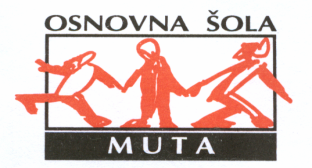 VRTEC PRI OŠ MUTAGORTINSKA CESTA 5, 2366  MUTATEL.: 02 88 79 540E-pošta: vrtec.muta@guest.arnes.si